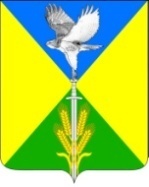 Совет Вольненского сельского поселения Успенского района _62_ сессияРЕШЕНИЕ__12     июля    2018 г.							№ _204_с. ВольноеО внесении изменений в решение Совета Вольненского сельского поселения Успенского района от 26 июля 2012 года № 188 «О структуре администрации Вольненского сельского поселения Успенского района»В соответствии с Федеральным законом от 06 октября 2003 года №131-ФЗ «Об общих принципах организации местного самоуправления в Российской Федерации» и уставом Вольненского сельского поселения Успенского района, Совет Вольненского сельского поселения Успенского района р е ш и л:1. Внести изменения в решение Совета Вольненского сельского поселения Успенского района от 26 июля 2012 года № 188 «О структуре администрации Вольненского сельского поселения Успенского района, утвердив приложение к решению «Структура администрации Вольненского сельского поселения Успенского района» в новой редакции согласно приложению.2. Администрации Вольненского сельского поселения Успенского района внести изменения в штатное расписание. 3. Контроль за выполнением настоящего решения возложить на председателя постоянной комиссии по законодательству, правопорядку, правовой политике и вопросам местного самоуправления, по социальной защите и правам человека, социальным вопросам, вопросам образования, культуры, спорта и делам молодежи Совета Вольненского сельского поселения Успенского района.4. Настоящее решение вступает в силу со дня его подписания.Глава Вольненского сельского поселения Успенского района                                                                           А.И. КачураПредседатель Совета Вольненского сельского поселения Успенского района                                                                           Т.Ю. БондаренкоПриложение к решению Совета Вольненского сельского поселения Успенского районаот _______________ 2018 года № ____Структура администрации Вольненского сельского поселенияУспенского районаГлава Вольненского сельского поселения Успенского района                                                                           А.И. Качура